GYÁSZJELENTÉS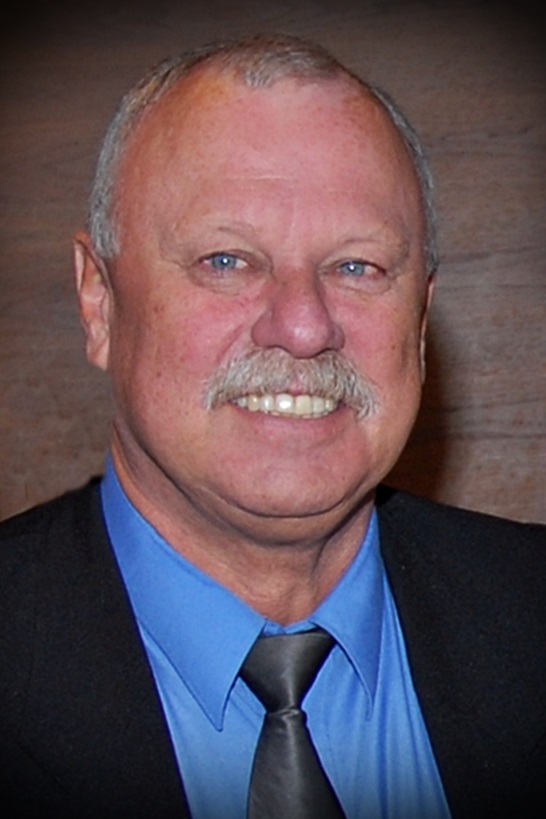 Dr. Póka Gábor1947. augusztus 6 – 2020. január 13.Életének 73. évében méltósággal viselt betegség után elhunyt dr. Póka Gábor nyugalmazott intézetvezető főgyógyszerész. 1973-tól nyugdíjazásáig kórházi gyógyszerészként dolgozott. 1985-től vezette a Szent Rókus Kórház Intézeti Gyógyszertárát, kiemelkedő felkészültséggel, példamutató humánummal és elhivatottsággal. Munkája mellett számos szakmai közfeladatot is vállalt, melyeket szintén a gyógyszerészet iránt tanúsított elkötelezettséggel és kiemelkedő szakmai igényességgel látott el. Temetése – kérésére – szűk családi körben lesz.